Vocabulario la ropaLos pantalones: pants                                                La camisa: shirtLa camiseta: T-shirt                                                    Los vaqueros: jeansLa falda: skirt                                                              La blusa: blouse La chaqueta: jacket                                                    El traje de baño: bathing suit La gorra: cap                                                              El sombrero: hat Los zapatos: shoes                                                    Las zapatillas de deporte: tennis shoesEl vestido: dress                                                         Las sandalias: sandalsEl impremeable: raincoat                                            Las botas: boots La bata: robe                                                              El abrigo: coat Los guantes: gloves                                                   La bufanda: scarf Spanish Lesson 2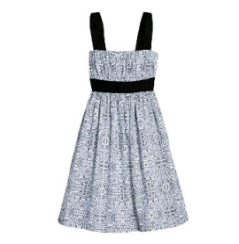 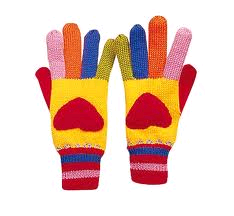 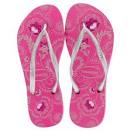 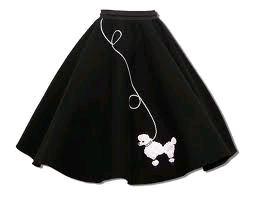 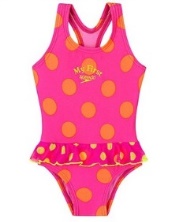 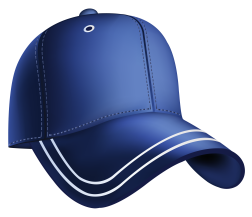 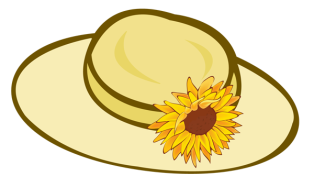 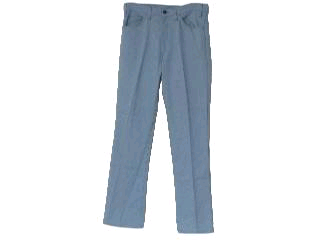 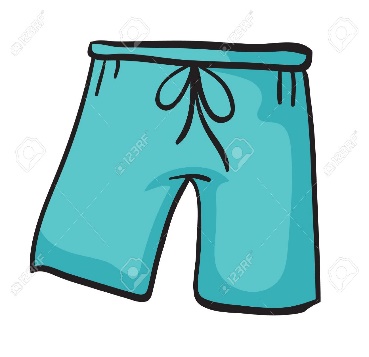 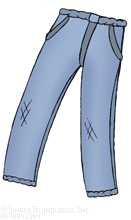 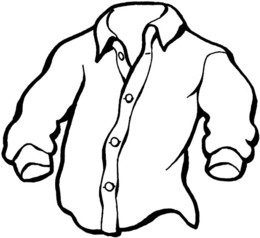 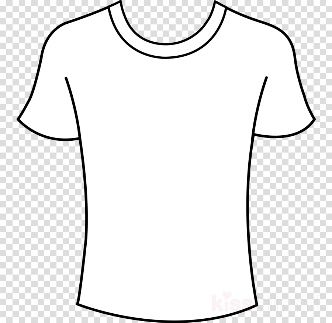 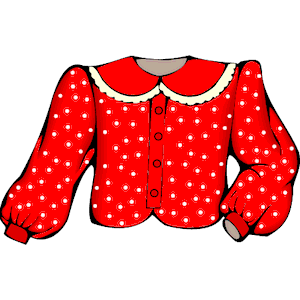 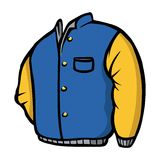 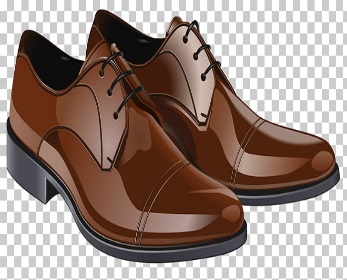 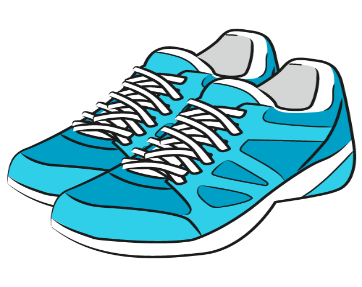 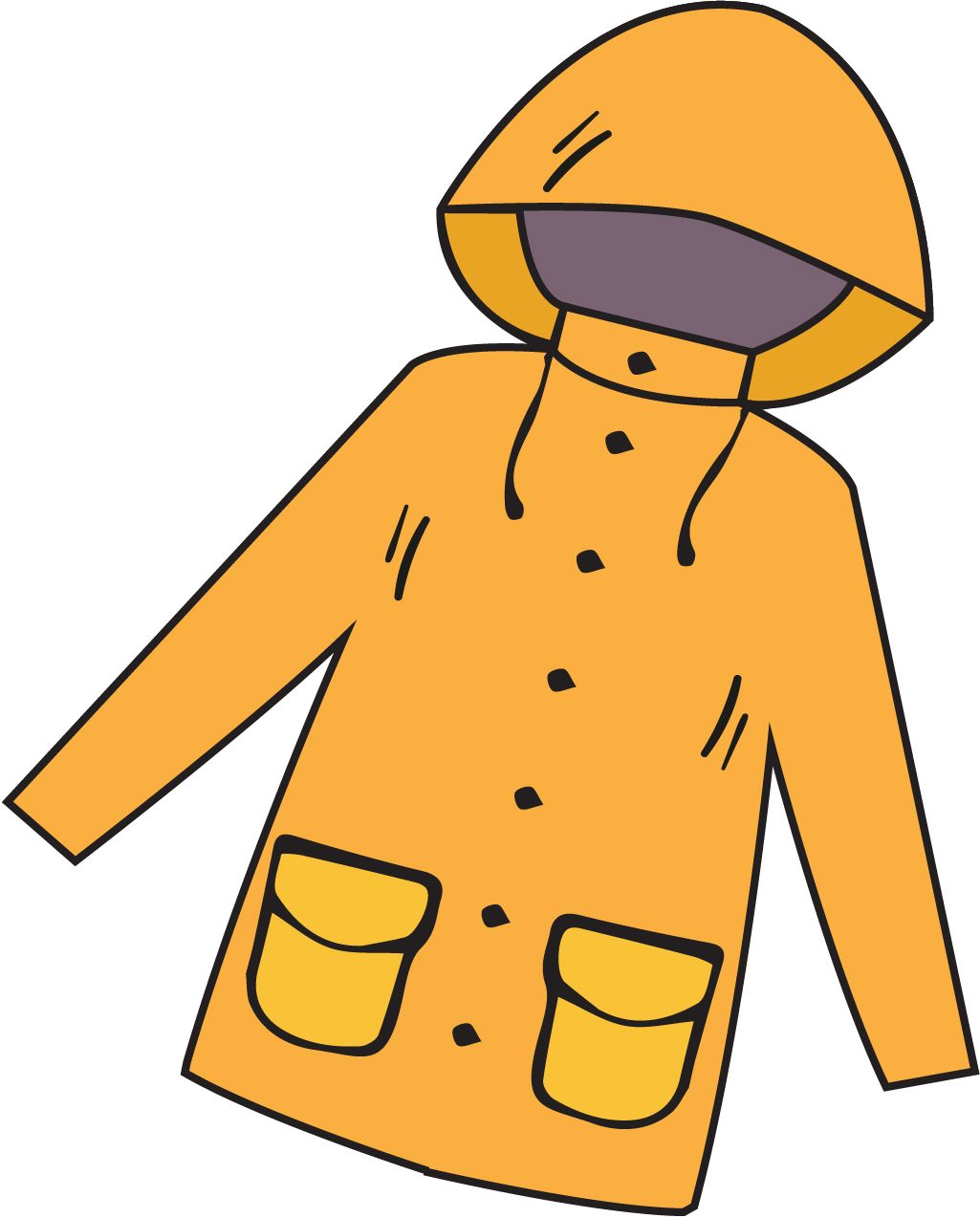 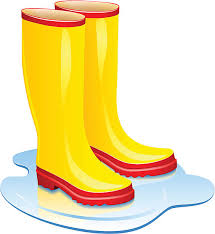 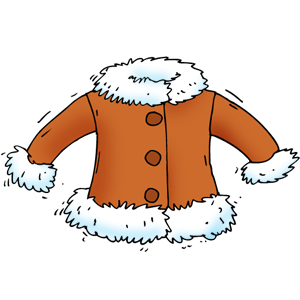 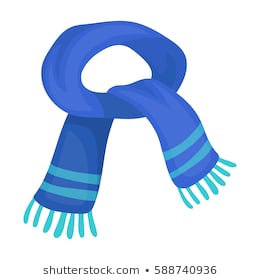 El vestidoLos guantes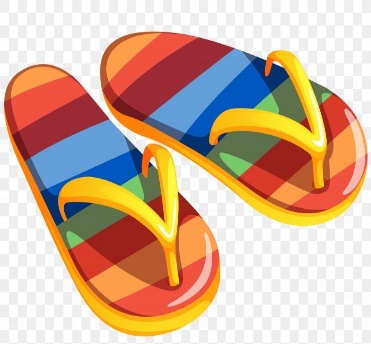 Las sandaliasLa faldaEl traje de bañoLa gorraEl sombreroLos pantalonesLos pantalones cortos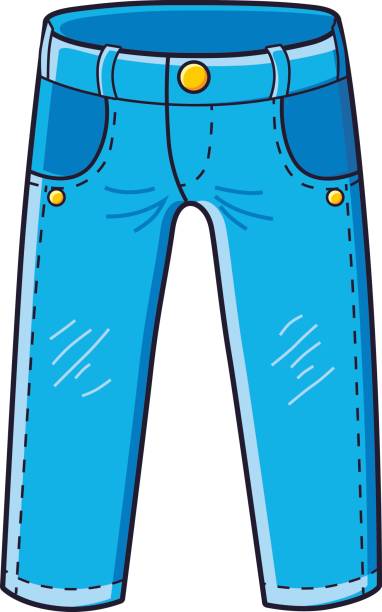 Los vaquerosLa camisaLa camisetaLa blusaLa chaquetaLos zapatosLas zapatillas de deporteEl impermeableLas botasEl abrigoLa bufandaGrade 2 Spanish – Wee April 20-23 lesson 1Grade 2 Spanish – Wee April 20-23 lesson 1Introducing topic: la ropa Introducing topic: la ropa Lesson ObjectiveTo start identifying cloth in Spanish SuppliesWorksheet “la ropa” printed or be able to see on a deviceComputer/Phone with Internet Vocabulary Los pantalones: pants           La camisa: shirtLa camiseta: T-shirt             Los vaqueros: jeansLa falda: skirt                       La blusa: blouse La chaqueta: jacket               El traje de baño: bathing suit La gorra: cap                        El sombrero: hat Los zapatos: shoes               Las zapatillas de deporte: tennis shoesEl vestido: dress                   Las sandalias: sandalsEl impremeable: raincoat     Las botas: boots La bata: robe                        El abrigo: coat Los guantes: gloves             La bufanda: scarf Step 1Look ate the pcitures and read the the meaning in Spanish.Step 2Play bingo “la ropa”. After you master the ropic, play bingo, make some one call the words and then mark the correct picture. Subject: Spanish Topic: Los articulos indefinidos (indefinite articles)Objective:To identify indefinite articles in SpanishWhat are the indefinite articles in English?                                                                          A, an, some What is indefinite article in Spanish?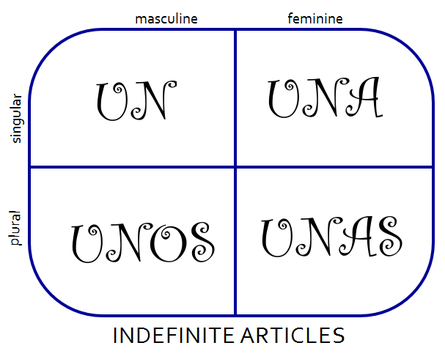                                                          Una                             the word is feminine gender, when ends in “a” and it is just one.a/ an                                                          un                               the word is masculine gender, when ends in “o” and it is just one.                                                   unas                            the word is feminine gender, when ends in “a” and it is more than one.some                                                unos                          the word is masculine gender, when ends in “o” and it is more than one.Example:Una camisa                                      un sombrero                            una camiseta                                un vestidoUnas camisetas                              unos sombreros                      unas camisetas                              unos vestidos